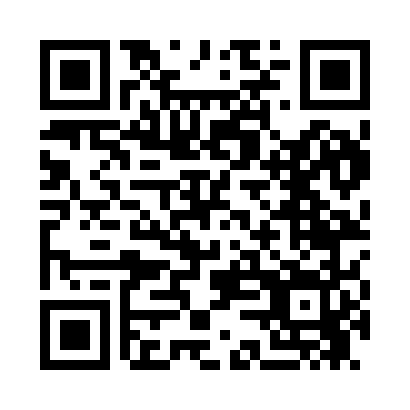 Prayer times for Winterpock, Virginia, USAMon 1 Jul 2024 - Wed 31 Jul 2024High Latitude Method: Angle Based RulePrayer Calculation Method: Islamic Society of North AmericaAsar Calculation Method: ShafiPrayer times provided by https://www.salahtimes.comDateDayFajrSunriseDhuhrAsrMaghribIsha1Mon4:245:541:155:088:3510:062Tue4:255:551:155:088:3510:053Wed4:255:551:155:088:3510:054Thu4:265:561:155:088:3510:055Fri4:275:561:165:088:3510:046Sat4:275:571:165:088:3510:047Sun4:285:571:165:088:3410:038Mon4:295:581:165:088:3410:039Tue4:305:591:165:098:3410:0210Wed4:315:591:165:098:3310:0211Thu4:316:001:175:098:3310:0112Fri4:326:011:175:098:3210:0113Sat4:336:011:175:098:3210:0014Sun4:346:021:175:098:329:5915Mon4:356:031:175:098:319:5816Tue4:366:031:175:098:309:5817Wed4:376:041:175:098:309:5718Thu4:386:051:175:098:299:5619Fri4:396:061:175:098:299:5520Sat4:406:061:175:098:289:5421Sun4:416:071:175:098:279:5322Mon4:426:081:175:088:279:5223Tue4:436:091:175:088:269:5124Wed4:446:091:175:088:259:5025Thu4:456:101:175:088:249:4926Fri4:476:111:175:088:249:4827Sat4:486:121:175:088:239:4728Sun4:496:131:175:088:229:4529Mon4:506:131:175:078:219:4430Tue4:516:141:175:078:209:4331Wed4:526:151:175:078:199:42